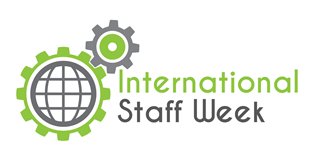 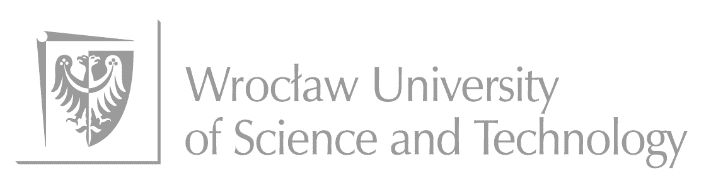 INTERNATIONAL STAFF TRAINING WEEK29.05.2017 – 02.06.2017*Please bring along traditional snacks from your country/region to share with other participants.MONDAY, 29.05MONDAY, 29.0512:00–12:30Registration 12:30–14:00 Welcome and introduction 14:00–15:00 Lunch 15:00–17:00City tour19:00Welcome Dinner TUESDAY, 30.05TUESDAY, 30.0509:00–11:00Training – Self-presentation  (part I)11:00–11:30Coffee break 11:30–13:30 Training – Sef-presentation13:30–14:30Lunch 14:30-16:00Polish language course (part I)16:30-18:00Cultural tourWEDNESDAY, 31.05WEDNESDAY, 31.0509:00–11:00Training – Self-presentation (part II)11:00–11:30Coffee break 11:30–13:30 Training – Self-presentation 13:30–14:30Lunch + Tastes of the World*14:30-16:00Polish language course (part II)THURSDAY, 01.06THURSDAY, 01.0607:45–19:00All day trip around Lower Silesia regionOld Mine Science and Art Centre in Wałbrzych http://www.starakopalnia.pl/english/Lunch Książ Castle http://www.ksiaz.walbrzych.pl/en/turystykaFRIDAY, 02.06FRIDAY, 02.069:30-10:3010:30-12:00Farewell meeting & Coffee breakJob shadowing